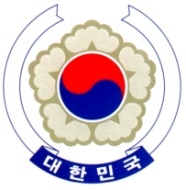 PERMANENT MISSION OF THE REPUBLIC OF KOREAGENEVAThe 29th Session of UPR Working Group Review of Romania	<Check against delivery>Geneva, 16 Jan. 2018Statement of the Republic of KoreaThank you, Mr. President,The Republic of Korea thanks the delegation of Romania for presenting its national report.  We commend Romania’s efforts to protect and promote human rights since its previous UPR, including the adoption of National Anticorruption Strategy, steps to develop the legislation for combating human trafficking and to strengthen the competency of its local governments.However, challenges are still remaining particularly in the issues of social and economic rights and discriminations against minorities.  My delegation wishes the Government of Romania to intensify and substantiate its ongoing efforts during the upcoming cycle for ensuring social and economic justice and inclusiveness.Having said that, the Republic of Korea would offer the following recommendations;To ensure the Institute for Human Rights to be in full compliance with the Paris Principles;To take measures to penalize hate crimes, in particular driven by racial and discriminatory motives;To take measures to combat corruption in the health sector.The Republic of Korea wishes all the success of Romania during the third cycle of UPR.Thank you.  /End/